　　肢体不自由の状況及び所見神経学的所見その他の機能障害（形態異常）の所見　（該当するものを○で囲むこと。）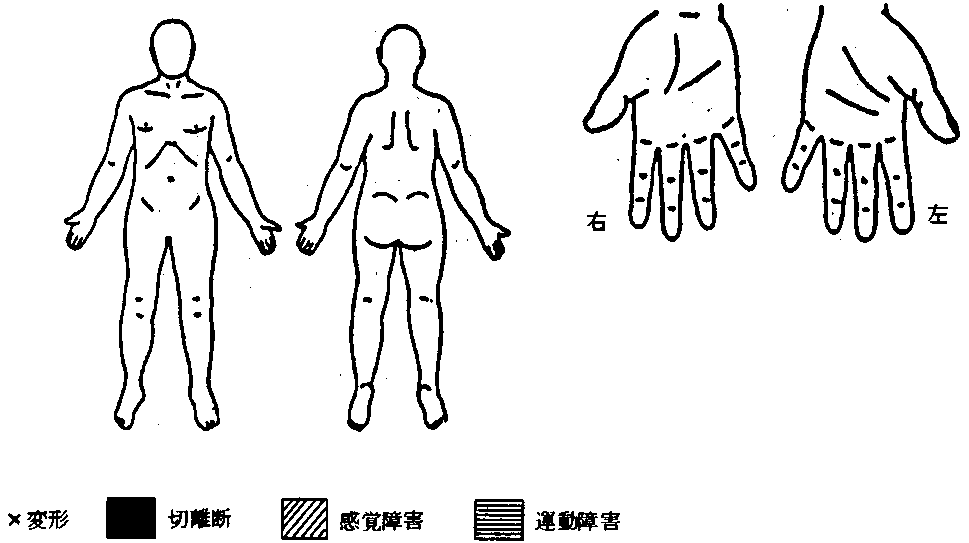 １　感覚障害（下記図示）：なし・感覚脱失・感覚鈍麻・異常感覚２　運動障害（下記図示）：なし・弛緩性麻痺・痙性麻痺・固縮・不随意運動・振顫・運動失調・その他３　起因部位　　　　　　：脳・脊髄・末梢神経・筋肉・骨関節・その他４　排尿・排便機能障害　：なし・あり５　形態異常　　　　　　：なし・あり　　参　考　図　示神経学的所見その他の機能障害（形態異常）の所見　（該当するものを○で囲むこと。）１　感覚障害（下記図示）：なし・感覚脱失・感覚鈍麻・異常感覚２　運動障害（下記図示）：なし・弛緩性麻痺・痙性麻痺・固縮・不随意運動・振顫・運動失調・その他３　起因部位　　　　　　：脳・脊髄・末梢神経・筋肉・骨関節・その他４　排尿・排便機能障害　：なし・あり５　形態異常　　　　　　：なし・あり　　参　考　図　示神経学的所見その他の機能障害（形態異常）の所見　（該当するものを○で囲むこと。）１　感覚障害（下記図示）：なし・感覚脱失・感覚鈍麻・異常感覚２　運動障害（下記図示）：なし・弛緩性麻痺・痙性麻痺・固縮・不随意運動・振顫・運動失調・その他３　起因部位　　　　　　：脳・脊髄・末梢神経・筋肉・骨関節・その他４　排尿・排便機能障害　：なし・あり５　形態異常　　　　　　：なし・あり　　参　考　図　示神経学的所見その他の機能障害（形態異常）の所見　（該当するものを○で囲むこと。）１　感覚障害（下記図示）：なし・感覚脱失・感覚鈍麻・異常感覚２　運動障害（下記図示）：なし・弛緩性麻痺・痙性麻痺・固縮・不随意運動・振顫・運動失調・その他３　起因部位　　　　　　：脳・脊髄・末梢神経・筋肉・骨関節・その他４　排尿・排便機能障害　：なし・あり５　形態異常　　　　　　：なし・あり　　参　考　図　示神経学的所見その他の機能障害（形態異常）の所見　（該当するものを○で囲むこと。）１　感覚障害（下記図示）：なし・感覚脱失・感覚鈍麻・異常感覚２　運動障害（下記図示）：なし・弛緩性麻痺・痙性麻痺・固縮・不随意運動・振顫・運動失調・その他３　起因部位　　　　　　：脳・脊髄・末梢神経・筋肉・骨関節・その他４　排尿・排便機能障害　：なし・あり５　形態異常　　　　　　：なし・あり　　参　考　図　示神経学的所見その他の機能障害（形態異常）の所見　（該当するものを○で囲むこと。）１　感覚障害（下記図示）：なし・感覚脱失・感覚鈍麻・異常感覚２　運動障害（下記図示）：なし・弛緩性麻痺・痙性麻痺・固縮・不随意運動・振顫・運動失調・その他３　起因部位　　　　　　：脳・脊髄・末梢神経・筋肉・骨関節・その他４　排尿・排便機能障害　：なし・あり５　形態異常　　　　　　：なし・あり　　参　考　図　示神経学的所見その他の機能障害（形態異常）の所見　（該当するものを○で囲むこと。）１　感覚障害（下記図示）：なし・感覚脱失・感覚鈍麻・異常感覚２　運動障害（下記図示）：なし・弛緩性麻痺・痙性麻痺・固縮・不随意運動・振顫・運動失調・その他３　起因部位　　　　　　：脳・脊髄・末梢神経・筋肉・骨関節・その他４　排尿・排便機能障害　：なし・あり５　形態異常　　　　　　：なし・あり　　参　考　図　示神経学的所見その他の機能障害（形態異常）の所見　（該当するものを○で囲むこと。）１　感覚障害（下記図示）：なし・感覚脱失・感覚鈍麻・異常感覚２　運動障害（下記図示）：なし・弛緩性麻痺・痙性麻痺・固縮・不随意運動・振顫・運動失調・その他３　起因部位　　　　　　：脳・脊髄・末梢神経・筋肉・骨関節・その他４　排尿・排便機能障害　：なし・あり５　形態異常　　　　　　：なし・あり　　参　考　図　示神経学的所見その他の機能障害（形態異常）の所見　（該当するものを○で囲むこと。）１　感覚障害（下記図示）：なし・感覚脱失・感覚鈍麻・異常感覚２　運動障害（下記図示）：なし・弛緩性麻痺・痙性麻痺・固縮・不随意運動・振顫・運動失調・その他３　起因部位　　　　　　：脳・脊髄・末梢神経・筋肉・骨関節・その他４　排尿・排便機能障害　：なし・あり５　形態異常　　　　　　：なし・あり　　参　考　図　示右左左上肢長cm下肢長cm上腕周径cm前腕周径cm大腿周径cm下腿周径cm　（注）関係ない部分は、記入不要　（注）関係ない部分は、記入不要　（注）関係ない部分は、記入不要　（注）関係ない部分は、記入不要握　　力kg動作・活動　 　自立－○　半介助－△　全介助又は不能－×、（　）の中のものを使うときは、それに○動作・活動　 　自立－○　半介助－△　全介助又は不能－×、（　）の中のものを使うときは、それに○動作・活動　 　自立－○　半介助－△　全介助又は不能－×、（　）の中のものを使うときは、それに○動作・活動　 　自立－○　半介助－△　全介助又は不能－×、（　）の中のものを使うときは、それに○動作・活動　 　自立－○　半介助－△　全介助又は不能－×、（　）の中のものを使うときは、それに○動作・活動　 　自立－○　半介助－△　全介助又は不能－×、（　）の中のものを使うときは、それに○動作・活動　 　自立－○　半介助－△　全介助又は不能－×、（　）の中のものを使うときは、それに○寝返りする。シャツを着て脱ぐ。シャツを着て脱ぐ。シャツを着て脱ぐ。シャツを着て脱ぐ。足を投げ出して座る。ズボンをはいて脱ぐ(自助具)。ズボンをはいて脱ぐ(自助具)。ズボンをはいて脱ぐ(自助具)。ズボンをはいて脱ぐ(自助具)。いすに腰掛ける。ブラッシで歯を磨く(自助具)。ブラッシで歯を磨く(自助具)。ブラッシで歯を磨く(自助具)。ブラッシで歯を磨く(自助具)。立つ（手すり、壁、杖、松葉杖、義肢、装具）。顔を洗いタオルでふく。顔を洗いタオルでふく。顔を洗いタオルでふく。顔を洗いタオルでふく。家の中の移動（壁、杖、松葉杖、義肢、装具、車いす）。タオルを絞る。タオルを絞る。タオルを絞る。タオルを絞る。洋式便器に座る。背中を洗う。背中を洗う。背中を洗う。背中を洗う。排泄の後始末をする。２階まで階段を上って下りる(手すり、杖、松葉杖)。２階まで階段を上って下りる(手すり、杖、松葉杖)。２階まで階段を上って下りる(手すり、杖、松葉杖)。２階まで階段を上って下りる(手すり、杖、松葉杖)。（はしで）食事をする（スプーン、自助具）。屋外を移動する(家の周辺程度)（杖、松葉杖、車いす）。屋外を移動する(家の周辺程度)（杖、松葉杖、車いす）。屋外を移動する(家の周辺程度)（杖、松葉杖、車いす）。屋外を移動する(家の周辺程度)（杖、松葉杖、車いす）。コップで水を飲む。公共の乗物を利用する。公共の乗物を利用する。公共の乗物を利用する。公共の乗物を利用する。　　注：身体障害者福祉法（昭和24年法律第283号）の等級は、機能障害（impairment）のレベルで認定されますので、（　）の中に○がついている場合、原則として自立していないという解釈になります。　計　測　法：　　上肢長：肩峰、→橈骨茎状突起　　　　　　前腕周径：最大周径　　下肢長：上前腸骨棘→（脛骨）内果　　　　大腿周径：膝蓋骨上縁上10cmの周径（小児等の場合は、別記）　　上腕周径：最大周径　　　　　　　　　　　　下腿周径：最大周径　　注：身体障害者福祉法（昭和24年法律第283号）の等級は、機能障害（impairment）のレベルで認定されますので、（　）の中に○がついている場合、原則として自立していないという解釈になります。　計　測　法：　　上肢長：肩峰、→橈骨茎状突起　　　　　　前腕周径：最大周径　　下肢長：上前腸骨棘→（脛骨）内果　　　　大腿周径：膝蓋骨上縁上10cmの周径（小児等の場合は、別記）　　上腕周径：最大周径　　　　　　　　　　　　下腿周径：最大周径　　注：身体障害者福祉法（昭和24年法律第283号）の等級は、機能障害（impairment）のレベルで認定されますので、（　）の中に○がついている場合、原則として自立していないという解釈になります。　計　測　法：　　上肢長：肩峰、→橈骨茎状突起　　　　　　前腕周径：最大周径　　下肢長：上前腸骨棘→（脛骨）内果　　　　大腿周径：膝蓋骨上縁上10cmの周径（小児等の場合は、別記）　　上腕周径：最大周径　　　　　　　　　　　　下腿周径：最大周径　　注：身体障害者福祉法（昭和24年法律第283号）の等級は、機能障害（impairment）のレベルで認定されますので、（　）の中に○がついている場合、原則として自立していないという解釈になります。　計　測　法：　　上肢長：肩峰、→橈骨茎状突起　　　　　　前腕周径：最大周径　　下肢長：上前腸骨棘→（脛骨）内果　　　　大腿周径：膝蓋骨上縁上10cmの周径（小児等の場合は、別記）　　上腕周径：最大周径　　　　　　　　　　　　下腿周径：最大周径　　注：身体障害者福祉法（昭和24年法律第283号）の等級は、機能障害（impairment）のレベルで認定されますので、（　）の中に○がついている場合、原則として自立していないという解釈になります。　計　測　法：　　上肢長：肩峰、→橈骨茎状突起　　　　　　前腕周径：最大周径　　下肢長：上前腸骨棘→（脛骨）内果　　　　大腿周径：膝蓋骨上縁上10cmの周径（小児等の場合は、別記）　　上腕周径：最大周径　　　　　　　　　　　　下腿周径：最大周径　　注：身体障害者福祉法（昭和24年法律第283号）の等級は、機能障害（impairment）のレベルで認定されますので、（　）の中に○がついている場合、原則として自立していないという解釈になります。　計　測　法：　　上肢長：肩峰、→橈骨茎状突起　　　　　　前腕周径：最大周径　　下肢長：上前腸骨棘→（脛骨）内果　　　　大腿周径：膝蓋骨上縁上10cmの周径（小児等の場合は、別記）　　上腕周径：最大周径　　　　　　　　　　　　下腿周径：最大周径　　注：身体障害者福祉法（昭和24年法律第283号）の等級は、機能障害（impairment）のレベルで認定されますので、（　）の中に○がついている場合、原則として自立していないという解釈になります。　計　測　法：　　上肢長：肩峰、→橈骨茎状突起　　　　　　前腕周径：最大周径　　下肢長：上前腸骨棘→（脛骨）内果　　　　大腿周径：膝蓋骨上縁上10cmの周径（小児等の場合は、別記）　　上腕周径：最大周径　　　　　　　　　　　　下腿周径：最大周径　　注：身体障害者福祉法（昭和24年法律第283号）の等級は、機能障害（impairment）のレベルで認定されますので、（　）の中に○がついている場合、原則として自立していないという解釈になります。　計　測　法：　　上肢長：肩峰、→橈骨茎状突起　　　　　　前腕周径：最大周径　　下肢長：上前腸骨棘→（脛骨）内果　　　　大腿周径：膝蓋骨上縁上10cmの周径（小児等の場合は、別記）　　上腕周径：最大周径　　　　　　　　　　　　下腿周径：最大周径　　注：身体障害者福祉法（昭和24年法律第283号）の等級は、機能障害（impairment）のレベルで認定されますので、（　）の中に○がついている場合、原則として自立していないという解釈になります。　計　測　法：　　上肢長：肩峰、→橈骨茎状突起　　　　　　前腕周径：最大周径　　下肢長：上前腸骨棘→（脛骨）内果　　　　大腿周径：膝蓋骨上縁上10cmの周径（小児等の場合は、別記）　　上腕周径：最大周径　　　　　　　　　　　　下腿周径：最大周径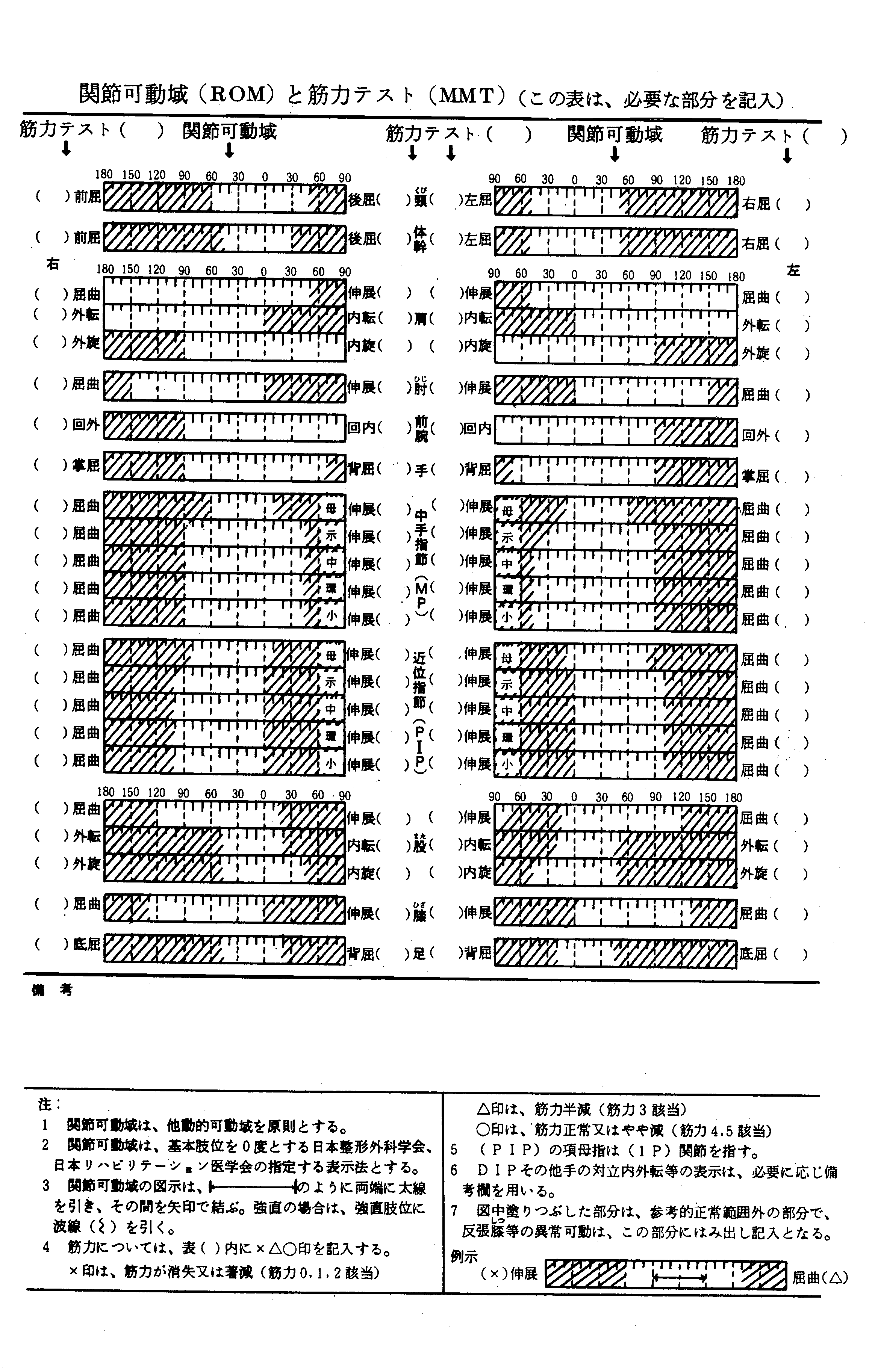 